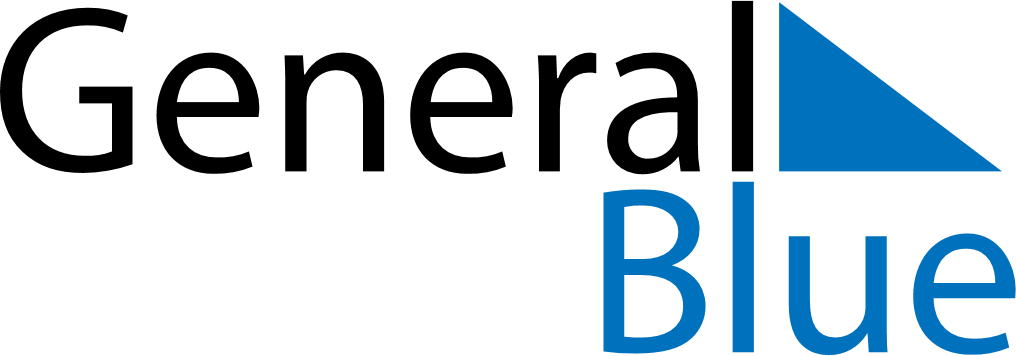 August 2030August 2030August 2030AnguillaAnguillaMondayTuesdayWednesdayThursdayFridaySaturdaySunday1234August ThursdayConstitution Day567891011August Monday1213141516171819202122232425262728293031